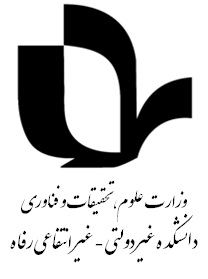 کاربرگ شماره 1 – درخواست تعیین موضوع پایان نامه کارشناسی ارشد          استاد راهنمای پیشنهادی( لازم است ظرفیت پذیرش استاد پیشنهادی با اداره تحصیلات تکمیلی کنترل شود)	1-				2-	                                                امضای دانشجو با درج تاریخالف) بیان مسئله (شامل تشريح مسأله و معرفي آن، بيان جنبه‏هاي مجهول و مبهم، و منظور از پژوهش) :ب) ضرورت و اهمیت موضوع پژوهش و علت انتخاب آن (شامل اختلاف نظرها و خلاءهاي تحقيقاتي موجود، ميزان نياز به موضوع، فوايد احتمالي نظري و عملي آن):ج) پژوهشهای انجام شده مرتبط(بيان مختصر پیشینه تحقيقات انجام شده در داخل و خارج کشور پيرامون موضوع پژوهش):نام و نام خانوادگي دانشجو:شماره دانشجويي:رشته:گرايش:حوزه موضوعی پیشنهادی:●تذکر1: قبل از انتخاب استاد راهنما لازم است از ظرفیت پذیرش اساتید توسط اداره تحصیلات تکمیلی اطمینان حاصل نمایید. ●تذکر2: تمام مطالب به صورت تایپ شده قابل قبول است●تذکر3:کلیه توضیحات مربوط به بیان مسئله، اهمیت موضوع پژوهش وپژوهشهای انجام شده باید                                        در یک صفحه تنظیم شود.●تذکر4: مطالب با فونت نازنین، سایز 14 و با فاصله خطوط 15/1 کار شود.